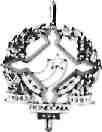 GOVERNO DO ESTADO DE RONDÔNIA GOVERNADORIADECRETO N. 17.569. DE 20 DE FEVEREIRO DE 2013. Delega competência à Secretária de Estado dos Esportes, da Cultura e do Lazer, para celebração de Convênio junto ao Ministério da Defesa – MD, com a finalidade de formular e coordenar a captação de recursos específicos, oriundos de Emenda Parlamentar voltada à reforma do Centro Esportivo Deroche Pequeno Franco e do Centro Estadual de Desenvolvimento do Esporte e do Lazer – CEDEL COHAB, no Estado de Rondônia.O GOVERNADOR DO ESTADO DE RONDÔNIA, no uso das atribuições que lhe confere o artigo 65, inciso V, da Constituição Estadual,D E C R E T A:Art. 1º. Fica delegada competência à Secretária de Estado dos Esportes, da Cultura e do Lazer, CLEIDIMARA ALVES, para, em nome do Estado de Rondônia, celebrar Convênio junto ao Ministério da Defesa – MD, com a finalidade de formular e coordenar a captação de recursos específicos, oriundos de Emenda Parlamentar voltada à reforma do Centro Esportivo Deroche Pequeno Franco e do Centro Estadual de Desenvolvimento do Esporte e do Lazer – CEDEL Cohab, no Estado de Rondônia.Art. 2º. Este Decreto entra em vigor na data de sua publicação.Palácio do Governo do Estado de Rondônia, em 20 de fevereiro de 2013, 125° da República.CONFUCIO AIRES MOURAGovernador